Практическая работа №7Тема: Объектная привязка.Цель: Изучение и применение методов построения, с помощью объектной привязки, в AutoCad.Оборудование: ПК, AutoCAD.Теоретическая частьИногда новые объекты на чертеже должны быть привязаны к ранее вычерченным. В AutoCAD имеется функция объектной привязки–objectsnap, которая позволяет задавать новые точки относительно характерных точек уже существующих геометрических элементов. Запуск объектной привязки можно осуществить несколькими способами:Открыть панель Оjectsnap (Объектная привязка) из стандартной панели инструментов. В ней можно выбрать желаемый тип объектной привязки.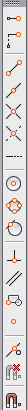 С помощью контекстно - зависимого меню при щелчке правой кнопкой мыши.С помощь панели инструментов OSNAP.С помощью кнопки команды OSNAP, находящейся в строке состояния.Параметры объектной привязки.Свойства  объектной привязки.Сама точка отмечается маркером: его форма зависит от параметра, которому соответствует найденная характерная точка.Возле точки появляется контекстная подсказка привязки (AutoSnapToolTip).Графический курсор «притягивается» к характерной точке. Это средство названо разработчиками программы «магнитом».Выполнение работы:Задание №1Запустить программу.Изучить основные сведения.Выполнить чертеж, применяя объектную привязку при построении.Сохранить работу «Практическая работа 7».Ответить на контрольные вопросы.Показать преподавателю.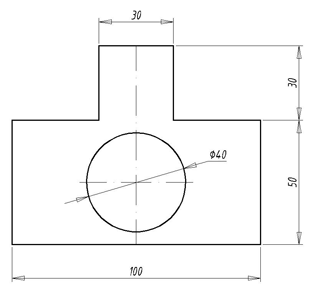 Задание №2. Ответьте на вопросы:
Задание №3. Сделайте вывод о проделанной практической работе:ПараметрАббревиатураГрафические элементы, по отношению к которым можно использоватьCenter (Центр)Cen (Ц)Окружности, эллипсы, дуги.Perpendicular (НОРмаль)Per (Нор)Проводит перпендикуляр.Tangent (кАсательная)Tan(А)Проводит касательную к объекту.Node (Узел)Nod (У)Точки Insection (Твставки)Ins (Т)Точка вставки текста или блока.Nearest (Ближайашя)Nea (Б)Ближайшая точка любого объектаParallel( Параллельно)parПродолжает отрезок параллельно существующей линии.ПараметрАббревиатураГрафические элементы, по отношению к которым можно использоватьEndpoint (Конточка)End (К)Отрезки, дуги.Midpoint (Середина)Mid (С)Отрезки, дугиIntersection (Пересечение)Int (П)Пересечение отрезков, окружностей, дуг.Пуск – AutoCAD– Создать файл чертежа.Выполнить настройку экрана.Выполнить чертеж, применяя объектную привязку.Сохранить файл.Ответить на контрольные вопросы.Показать работу преподавателю.Для чего предназначены средства объектной привязки?Перечислите функции объектной привязкиГде происходит настройка команд объектной привязки?